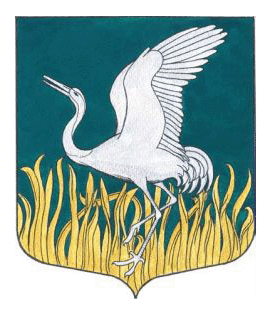 Ленинградская областьЛужский муниципальный районСовет депутатов Мшинского сельского поселенияРЕШЕНИЕот « 24 »  декабря  2019 года                                                                                           №28«О бюджете Мшинского сельского поселения на 2020 годи плановый период 2021 и 2022 годов»В соответствии с Федеральным Законом от 06.10.03 г. № 131-ФЗ «Об общих принципах организации местного самоуправления в Российской Федерации», руководствуясь Бюджетным кодексом Российской Федерации, Уставом Мшинского сельского поселения, решением Совета депутатов Мшинского сельского поселения от 19 декабря 2019 № 25 «Об утверждении Положения о бюджетном процессе в Мшинском сельском поселении Лужского муниципального района Ленинградской области», Совет депутатов Мшинского сельского поселенияРЕШИЛ:«1. Основные характеристики бюджета Мшинского сельского поселения на 2020 год и плановый период 2021 и 2022  годов.1.1. Утвердить основные характеристики бюджета Мшинского сельского поселения на 2020  год:прогнозируемый общий объем доходов бюджета Мшинского сельского поселения на 2020  год в сумме 34320,4 тысяч рублей;общий объем расходов бюджета Мшинского сельского поселения на 2020  год в сумме 36302,8 тысяч рублей;прогнозируемый дефицит бюджета Мшинского сельского поселения на 2020  год в сумме 1982,41 тысяч рублей.1.2. Утвердить основные характеристики бюджета Мшинского сельского поселения на 2021 и на 2022 год:прогнозируемый общий объем доходов бюджета Мшинского сельского поселения на 2021 год в сумме  35025,8  тысяч рублей и на 2022 год в сумме 34922,3  тысяч рублей;общий объем расходов бюджета Мшинского сельского поселения на 2021 год в сумме 37247,3 тысяч рублей, в том числе условно утвержденные расходы в сумме 902,00 тысяч рублей, и на 2022 год в сумме 37743,3 тысяч рублей, в том числе условно утвержденные расходы в сумме 1 798,0 тысяч рублей; прогнозируемый дефицит бюджета Мшинского сельского поселения на 2021 год в сумме  2221,42 тысяч рублей и на 2022 год в сумме 2820,81 тысяч рублей;1.3. Утвердить источники внутреннего финансирования дефицита бюджета Мшинского сельского поселения на 2020  год согласно приложению №1.1.4. Утвердить источники внутреннего финансирования дефицита бюджета Мшинского сельского поселения на 2021 - 2022 годы согласно приложению №2.2. Доходы бюджета Мшинского сельского поселения на 2020  год и на плановый период 2020 и 2021 годов.2.1. Утвердить в пределах общего объема доходов бюджета Мшинского сельского поселения, установленного пунктом 1 настоящего решения, прогнозируемые поступления доходов на 2020  год согласно приложению №3, прогнозируемые поступления доходов на плановый период 2021 и 2022 годов согласно приложению №4.2.2. Утвердить в пределах общего объема доходов Мшинского сельского поселения, утвержденного пунктом 1 настоящего решения, в бюджете Мшинского сельского поселения безвозмездные поступления на 2020  год согласно приложению №5, безвозмездные поступления на плановый период 2021 и 2022 годов согласно приложению №6.2.3. Установить, что доходы бюджета Мшинского сельского поселения, поступающие в 2020  году и плановом периоде 2021 и 2022 годов, формируются за счет доходов от уплаты федеральных, региональных и местных налогов, сборов по нормативам, установленным законодательными актами Российской Федерации, субъекта Российской Федерации. Неналоговые доходы зачисляются в местный бюджет в соответствии с действующим законодательством.3. Главные администраторы доходов Мшинского сельского поселения и главные администраторы источников финансирования дефицита Мшинского сельского поселения.3.1. Утвердить перечень и коды главных администраторов доходов бюджета Мшинского сельского поселения согласно приложению №7.3.2.Утвердить перечень и коды главных администраторов источников внутреннего финансирования дефицита бюджета Мшинского сельского поселения согласно приложению №8.4. Бюджетные ассигнования Мшинского сельского поселения на 2020 год и плановый период 2021 и 2022  годов.4.1. Утвердить в пределах общего объема расходов, установленного пунктом 1 настоящего решения:1) распределение бюджетных ассигнований по целевым статьям (муниципальным программам и непрограммным направлениям деятельности), группам и подгруппам видов расходов классификации расходов бюджетов, по разделам и подразделам классификации расходов бюджетов:на 2020  год согласно приложению №9;на 2021 и 2022 годы согласно приложению №10;2) распределение бюджетных ассигнований по разделам, подразделам, классификации расходов бюджетов:на 2020  год согласно приложению №11,на 2021 и 2022 годы согласно приложению №12.4.2. Утвердить ведомственную структуру расходов бюджета Мшинского сельского поселения:на 2020  год согласно приложению №13;на 2021 и 2022 годы согласно приложению №14.4.3. Утвердить резервный фонд администрации Мшинского сельского поселения:на 2020  год в сумме  50,0 тысяч рублей,на 2021 год в сумме  50,0  тысяч рублей,на 2022 год в сумме  50,0 тысяч рублей.Установить, что средства резервных фондов администрации Мшинского сельского поселения могут направляться на финансирование непредвиденных расходов, на участие в предупреждении и ликвидации чрезвычайных ситуаций по обеспечению финансовых обязательств поселения в случаях, если средства, необходимые на осуществление соответствующих расходов, не предусмотрены бюджетом поселении, либо при их недостаточности, на основании Порядка использования бюджетных ассигнований резервного фонда администрации Мшинского сельского поселения, утвержденного  администрацией Мшинского сельского поселения.4.4. Порядок определения объема и предоставления субсидий иным некоммерческим организациям, не являющимся муниципальными учреждениями, устанавливается нормативными правовыми актами администрации Мшинского сельского поселения.4.5. Установить, что в порядке, установленном нормативными правовыми актами администрации Мшинского сельского поселения, предоставляются субсидии юридическим лицам (за исключением субсидий муниципальным учреждениям), индивидуальным предпринимателям, физическим лицам – производителям товаров, работ, услуг в случаях, предусмотренных целевыми статьями и видами расходов настоящего решения. Порядок предоставления субсидий, предусмотренных настоящим подпунктом, устанавливается постановлением главы администрации Мшинского сельского поселения.4.6. Утвердить объем бюджетных ассигнований муниципального дорожного фонда Мшинского сельского поселения:на 2020  год в сумме 5 157,0 тысяч рублей,на 2021 год в сумме 5 157,0 тысяч рублей,на 2022 год в сумме 6 170,8 тысяч рублей.4.7. Утвердить объем бюджетных ассигнований (взносов) на капитальный ремонт общего имущества многоквартирных домов Мшинского сельского поселения Некоммерческой организации «Фонд капитального ремонта многоквартирных домов Ленинградской области»:на 2020  год в сумме  435,0 тысяч рублей,на 2021 год в сумме   435,0 тысяч рублей,на 2022 год в сумме   435,0 тысяч рублей.4.8. Утвердить общий объем бюджетных ассигнований на исполнение публичных нормативных обязательств:на 2020 год в сумме  842,8 тысяч рублей;на 2021 год в сумме  876,5 тысяч рублей;на 2022 год в сумме  911,5 тысяч рублей. 4.9. Установить, что к приоритетным расходам бюджета муниципального образования Мшинского сельского поселения относятся:- расходы на обеспечение выполнения функций казенных учреждений по оказанию муниципальных услуг.4.10. Администрации Мшинского сельского поселения учитывать в доходах и расходах местного бюджета средства областного, районного бюджетов, а также безвозмездные перечисления и добровольные пожертвования, по мере их поступления и направлять эти средства в соответствии с целевым назначением.4.11. Установить, что заключение и оплата органами местного самоуправления Мшинского сельского поселения, казенными учреждениями и другими организациями договоров, исполнение которых осуществляется за счет средств местного бюджета на 2020  год (плановый период 2021, 2022 годов), производятся в пределах утвержденных им лимитов бюджетных обязательств в соответствии с ведомственной, функциональной и экономической классификациями расходов местного бюджета, а также с учетом принятых и неисполненных обязательств. Вытекающие из договоров обязательства, принятые получателями бюджетных средств бюджета Мшинского сельского поселения сверх утвержденных им лимитов бюджетных обязательств, исполнение которых осуществляется за счет средств местного бюджета, не подлежат оплате за счет средств местного бюджета Мшинского сельского поселения.4.12. Установить, что в ходе исполнения настоящего решения изменения в сводную бюджетную роспись бюджета Мшинского сельского поселения могут быть внесены в соответствии с решениями руководителя финансового органа без внесения изменений в настоящее решение в соответствии с пунктом 3 статьи 217 Бюджетного кодекса Российской Федерации, без внесения изменений в настоящее решение, предусмотренные решением совета депутатов Мшинского сельского поселения от 19 декабря 2019 № 25 «Об утверждении Положения о бюджетном процессе в Мшинском сельском поселении Лужского муниципального района Ленинградской области».5. Особенности установления отдельных расходных обязательств и использования бюджетных ассигнований по обеспечению деятельности органов местного самоуправления Мшинского сельского поселения и муниципальных учреждений Мшинского сельского поселения.Утвердить расходы на обеспечение деятельности совета депутатов Мшинского сельского поселения:на 2020  год в сумме 266,3 тысяч рублей,на 2021 год в сумме 276,9 тысяч рублей,на 2022 год в сумме 288,0 тысяч рублей.5.2. Утвердить расходы на обеспечение деятельности администрации Мшинского сельского поселения:на 2020  год в сумме 8 259,0 тысяч рублей,на 2021 год в сумме  8 502,1 тысяч рублей,на 2022 год в сумме  8 754,9 тысяч рублей.5.3. Установить, что для расчета должностных окладов работников казенных учреждений Мшинского сельского поселения за календарный месяц с 1 января 2020  года применяется расчетная величина в размере 9 940,0 рублей, в порядке, установленном решением Совета депутатов Мшинского сельского поселения.5.4. Утвердить размер индексации ежемесячного денежного вознаграждения по муниципальным должностям муниципальных служащих Мшинского сельского поселения и месячных должностных окладов и надбавок к должностному окладу за классный чин, а также работников, замещающих должности, не являющиеся должностями муниципальной службы, в размере 1,04 раза с 1 января 2020  года.5.5. Органы местного самоуправления Мшинского сельского поселения не вправе принимать решения по увеличению численности муниципальных служащих и работников учреждений в ведении органов местного самоуправления Мшинского сельского поселения.6. Муниципальные внутренние заимствования Мшинского сельского поселения. Муниципальный внутренний долг Мшинского сельского поселения.6.1. Установить предельный объем муниципального внутреннего долга Мшинского сельского поселения: на 2020  год в сумме 0,0 тысяч рублей; на 2021 год в сумме 0,0 тысяч рублей; на 2022 год в сумме 0,0 тысяч рублей.6.2. Установить верхний предел муниципального внутреннего долга Мшинского сельского поселения:на 01 января 2020 года в сумме 0,0 тысяч рублей,на 01 января 2021 года в сумме 0,0 тысяч рублей,на 01 января 2022 года в сумме 0,0 тысяч рублей.6.3. Установить верхний предел муниципального долга по муниципальным гарантиям Мшинского сельского поселения: на 01 января 2020 года в размере 0,0 тыс. рублей, на 01 января 2021 года в размере 0,0 тыс. рублей, на 01 января 2022 года в размере 0,0 тыс. рублей.6.4. Предоставить право администрации Мшинского сельского поселения в 2020 - 2021 годах осуществлять заимствования Мшинского сельского поселения в порядке, установленном бюджетным законодательством Российской Федерации.6.5. Установить, что привлекаемые заемные средства направляются на финансирование дефицита бюджета Мшинского сельского поселения, а также для погашения долговых обязательств муниципального образования, пополнения остатков средств на счетах бюджета Мшинского сельского поселения в течение финансового года соответственно.7. Межбюджетные трансферты.7.1. Утвердить на 2020  год иные межбюджетные трансферты бюджету Лужского муниципального района из бюджета Мшинского сельского поселения на осуществление части полномочий по решению вопросов местного значения поселения в соответствии с заключенными соглашениями в общей сумме  390,4 тысяч рублей, в том числе:1) по исполнению бюджета поселений в границах поселения в сумме 171,1 тысяч рублей;2) по организации газоснабжения в границах поселения в сумме 70,4 тысяч рублей;3) на осуществление полномочий контрольно - счетного органа поселений по осуществлению внешнего финансового контроля в сумме 48,4 тысяч рублей;4) по решению вопросов местного значения в области землепользования и жилищной сферы в сумме 50,0 тысяч рублей;5) по участию в предупреждении и ликвидации последствий чрезвычайных ситуаций в границах поселения в сумме 46,7 тысяч рублей;6) на осуществление части полномочий по решению вопросов местного значения поселений в соответствии с заключенными соглашениями по организации транспортного обслуживания населения в границах поселения – 10,0 тысяч рублей.7.2. Утвердить на плановый период 2021 и 2022 годов иные межбюджетные трансферты бюджету Лужского муниципального района из бюджета Мшинского сельского поселения на осуществление части полномочий по решению вопросов местного значения поселения в соответствии с заключенными соглашениями в общей сумме:на 2021 год – 390,4 тысяч рублей,на 2022 год – 390,4 тысяч рублей,в том числе:по исполнению бюджета поселения в сумме: на 2021 год – 171,2 тысяч рублей, на 2022 год  – 171,2 тысяч рублей,по организации газоснабжения населения в сумме: на 2021 год – 70,5 тысяч рублей, на 2022 год – 70,5 тысяч рублей, на осуществление полномочий контрольно - счетного органа поселений по осуществлению внешнего финансового контроля в сумме: на 2021 год – 48,4 тысяч рублей, на 2022 год – 48,4 тысяч рублей,по решению вопросов местного значения в области землепользования и жилищной сферы в сумме: на 2021 год – 50,0 тысяч рублей, на 2022 год – 50,0 тысяч рублей,по участию в предупреждении и ликвидации последствий чрезвычайных ситуаций в границах поселения в сумме: на 2021 год – 46,8 тысяч рублей, на 2022 год – 46,8 тысяч рублей.7.3. Утвердить «Порядок предоставления межбюджетных трансфертов из бюджета Мшинского сельского поселения в бюджет Лужского муниципального района на финансовое обеспечение переданных полномочий» согласно приложению №15.                8. Бюджетные инвестиции в объекты капитального строительства муниципальной собственности Мшинского сельского поселения.		8.1. Утвердить бюджетные инвестиции в объекты капитального строительства муниципальной собственности Мшинского сельского поселения в следующих объемах:         1) бюджетные инвестиции в объекты капитального строительства объектов газификации (в том числе проектно-изыскательские работы) собственности Мшинского сельского поселения в сумме:                на 2020 год –2150,01 тысяч рублей.                на 2021 год –517,00 тысяч рублей.		8.2. Бюджетные ассигнования на осуществление бюджетных инвестиций в объекты капитального строительства муниципальной собственности Мшинского сельского поселения отражаются в составе ведомственной структуры расходов бюджета Мшинского сельского поселения по муниципальным программам и непрограммным расходам по соответствующим кодам расходов бюджетной классификации.           9. Особенности исполнения бюджета Мшинского сельского поселения на 2020 год и плановый период 2021 и 2022 годов.9.1. Установить, что в соответствии с пунктом 8 статьи 217 Бюджетного кодекса Российской Федерации и статьей 20 Положения о бюджетном процессе в муниципальном образовании Мшинское сельское поселение Лужского района Ленинградской области, утвержденного решением совета депутатов муниципального образования Мшинское сельское поселение Лужского района Ленинградской области от 19.12.2019 № 25, в ходе исполнения настоящего решения изменения в сводную бюджетную роспись бюджета на 2020 год и на плановый период 2021 - 2022 годов вносятся по следующим основаниям без внесения изменений в настоящее решение:в случаях перераспределения бюджетных ассигнований между разделами, подразделами, целевыми статьями и видами расходов классификации расходов бюджетов на сумму, необходимую для выполнения условий софинансирования, установленных для получения субсидий, предоставляемых бюджету муниципального образования из федерального бюджета и областного бюджета Ленинградской области в пределах объема бюджетных ассигнований, предусмотренных главному распорядителю бюджетных средств бюджета муниципального образования;в случаях распределения средств целевых межбюджетных трансфертов (и их остатков) из федерального бюджета, из областного бюджета Ленинградской области, бюджетов государственных внебюджетных фондов и государственных корпораций (сверх утвержденных решением о бюджете доходов) на осуществление отдельных целевых расходов на основании федеральных, областных законов и (или) нормативных правовых актов Президента Российской Федерации и Правительства Российской Федерации, Правительства Ленинградской области, а также заключенных соглашений;в случаях распределения полученных безвозмездных поступлений от физических и юридических лиц по целевому назначению, в соответствии с заключенными договорами, а также в случаях распределения в текущем году остатков, полученных и не израсходованных по состоянию на 1 января текущего года, безвозмездных поступлений от физических и юридических лиц на цели, в соответствии с заключенными договорами;в случаях перераспределения бюджетных ассигнований между главными распорядителями бюджетных средств бюджета муниципального образования, между разделами, подразделами, целевыми статьями, видами расходов классификации расходов бюджетов в пределах общего объема средств, предусмотренных настоящим решением для финансирования муниципальной программы муниципального образования, после внесения изменений в муниципальную программу муниципального образования;в случаях перераспределения бюджетных ассигнований между разделами, подразделами, целевыми статьями, видами расходов классификации расходов бюджетов в пределах общего объема бюджетных ассигнований, предусмотренных настоящим решением главному распорядителю бюджетных средств бюджета муниципального образования, на сумму денежных взысканий (штрафов) за нарушение условий договоров (соглашений) о предоставлении субсидий бюджету муниципального образования из федерального, областного бюджетов, подлежащую возврату в федеральный, областной бюджеты;в случаях перераспределения бюджетных ассигнований между разделами, подразделами, целевыми статьями и видами расходов классификации расходов бюджетов на сумму, необходимую для уплаты штрафов (в том числе административных), пеней (в том числе за несвоевременную уплату налогов и сборов), административных платежей, сборов на основании актов уполномоченных органов и должностных лиц по делам об административных правонарушениях, в пределах общего объема бюджетных ассигнований, предусмотренных главному распорядителю бюджетных средств бюджета муниципального образования в текущем финансовом году;в случаях перераспределения бюджетных ассигнований между разделами, подразделами, целевыми статьями и видами расходов классификации расходов бюджетов в случае реорганизации (создания) муниципального учреждения;при внесении Министерством финансов Российской Федерации изменений в Указания о порядке применения бюджетной классификации Российской Федерации в части отражения расходов по кодам разделов, подразделов, целевых статей, видов расходов, а также в части отражения расходов, осуществляемых за счет межбюджетных трансфертов, в форме субсидий, субвенций и иных межбюджетных трансфертов, имеющих целевое назначение, по кодам разделов, подразделов, целевых статей, видов расходов;при внесении финансовым органом Ленинградской области и (или) комитетом финансов администрации муниципального образования изменений в порядок применения бюджетной классификации в части отражения расходов, осуществляемых за счет межбюджетных трансфертов, полученных в форме субсидий, субвенций и иных межбюджетных трансфертов, имеющих целевое назначение.            10. Остатки средств бюджета.           10.1. Установить, что остатки средств бюджета Мшинского сельского поселения на начало текущего финансового года:- в объеме средств, необходимых для покрытия временных кассовых разрывов, возникающих в ходе исполнения бюджета Мшинского сельского поселения в текущем финансовом году, направляются на их покрытие, но не более общего объема остатков средств бюджета Мшинского сельского поселения на начало текущего финансового года;- в объеме, не превышающем сумму остатка неиспользованных бюджетных ассигнований на оплату заключенных от имени Мшинского сельского поселения муниципальных контрактов на поставку товаров, выполнение работ, оказание услуг, подлежавших в соответствии с условиями этих муниципальных контрактов оплате в отчетном финансовом году, в случае принятия соответствующих изменений в муниципальные программы Мшинского сельского поселения, направляются на увеличение соответствующих бюджетных ассигнований на указанные цели.11. Вступление в силу настоящего решения.11.1. Настоящее решение вступает в силу с 1 января 2020  года.11.2. Решение о бюджете подлежит официальному опубликованию в приложении к газете «Лужская правда».Глава Мшинского сельского поселения,исполняющий полномочия председателя совета депутатов                                                                                                      В. В. Алексеев